Hi,I have encountered a network error when the kernel booting-up process is complete on a customized board.The console prints the error as follows:root@t4240qds:~# fsl_dpa: fsl-dpa: non-zero error counters in fman statistics (sysfs)Sometimes it will report another error which is:root@t4240qds:~# fsl_dpa: fsl-dpa: non-zero error counters in fman statistics (sysfs)fsl_dpa ethernet.18 fm2-mac1: Err FD status = 0x00040000fsl_dpa ethernet.18 fm2-mac1: Err FD status = 0x00040000fsl_dpa ethernet.18 fm2-mac1: Err FD status = 0x00040000fsl_dpa ethernet.18 fm2-mac1: Err FD status = 0x00040000CPU : T4240 Version 2.0Kernel : linux-3.12.19 from QorIQ-SDK-V1.6U-boot: u-boot-2015.01 from QorIQ-SDK-V1.8FMan: fsl_fman_ucode_t4240_r2.0_106_4_14 from QorIQ-SDK-V1.6PHY: VSC8488According to the kernel code(driver/net/Ethernet/freescale/dpa/dpaa_eth.c line 257) comments the error “FM_FD_STAT_ERR_PHYSICAL”means:/**< Rx FIFO overflow, FCS error, code error, running disparity  error (SGMII and TBI modes), FIFO parity error. PHY Sequence error, PHY error control character detected. */In order to locate the error, I added the following code to the end of the function “static void _dpa_rx_error()” (driver/net/Ethernet/freescale/dpa/dpaa_eth.c line 243)printk("percpu_priv->stats.rx_errors : %lld \n", percpu_priv->stats.rx_errors);printk("percpu_priv->rx_errors.dme : %lld \n", percpu_priv->rx_errors.dme);printk("percpu_priv->rx_errors.fpe : %lld \n", percpu_priv->rx_errors.fpe);printk("percpu_priv->rx_errors.fse : %lld \n", percpu_priv->rx_errors.fse);printk("percpu_priv->rx_errors.phe : %lld \n", percpu_priv->rx_errors.phe);And the console prints as follows: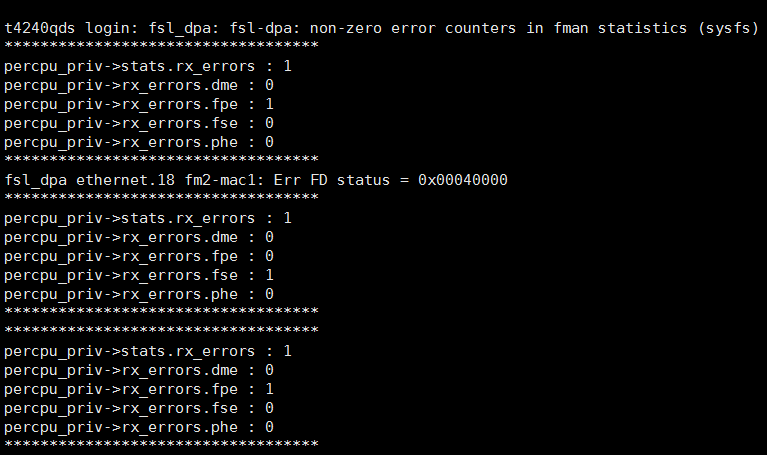 When I tested the speed of the 10GE network through iperf-2.0.5, the number of the error counters continuously increased.The “ifconfig” command result comes out as: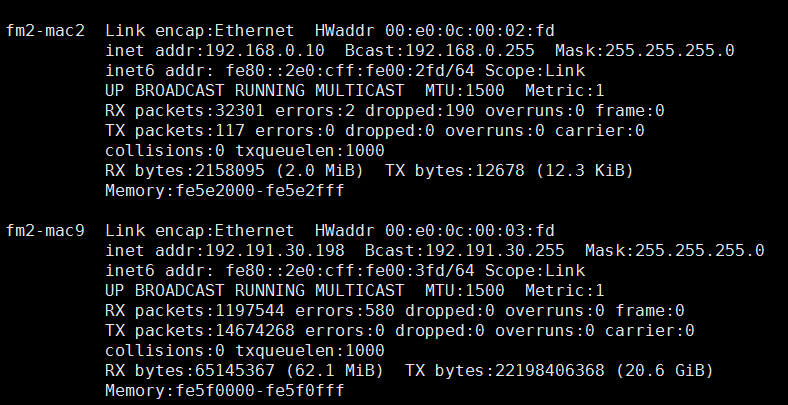 However, the error was not show up when I tested the 1GE network.I have already done the PRBS31 pattern loopback test on phy(VSC8488), and it works well.What can I do to fix the error?Any suggestions would be greatly appreciated!Have a great day!Xiao Jun